О внесении изменений в План деятельности Управления Роскомнадзора по Пензенской области в 2020 году	В связи с прекращением 31.12.2019 действия лицензии на осуществление телевизионного вещания серии ТВ № 29625 от 29.12.2018 выданной Обществу с ограниченной ответственностью "Фирма "Экспресс",  п р и к а з ы в а ю:1. Исключить из Плана деятельности Управления Федеральной службы по надзору в сфере связи, информационных технологий и массовых коммуникаций по Пензенской области (далее - Управление) в 2020 году мероприятие систематического наблюдения в отношении Общества с ограниченной ответственностью "Фирма "Экспресс" (лицензия ТВ № 29625 от 29.12.2018). 2. Специалист-эксперту ОМК – Пегову В.О. обеспечить внесение изменений в электронную версию Плана деятельности Управления в 2020 году в ЕИС Роскомнадзора и размещение на Интернет-странице Управления информации об изменении плана не позднее 10.01.2020.3. Контроль за исполнением настоящего приказа оставляю за собой.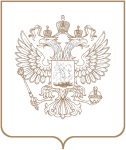 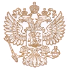 РОСКОМНАДЗОРУПРАВЛЕНИЕ ФЕДЕРАЛЬНОЙ СЛУЖБЫ ПО НАДЗОРУ В СФЕРЕ СВЯЗИ, ИНФОРМАЦИОННЫХ ТЕХНОЛОГИЙ И МАССОВЫХ КОММУНИКАЦИЙ ПО ПЕНЗЕНСКОЙ ОБЛАСТИПРИКАЗРОСКОМНАДЗОРУПРАВЛЕНИЕ ФЕДЕРАЛЬНОЙ СЛУЖБЫ ПО НАДЗОРУ В СФЕРЕ СВЯЗИ, ИНФОРМАЦИОННЫХ ТЕХНОЛОГИЙ И МАССОВЫХ КОММУНИКАЦИЙ ПО ПЕНЗЕНСКОЙ ОБЛАСТИПРИКАЗРОСКОМНАДЗОРУПРАВЛЕНИЕ ФЕДЕРАЛЬНОЙ СЛУЖБЫ ПО НАДЗОРУ В СФЕРЕ СВЯЗИ, ИНФОРМАЦИОННЫХ ТЕХНОЛОГИЙ И МАССОВЫХ КОММУНИКАЦИЙ ПО ПЕНЗЕНСКОЙ ОБЛАСТИПРИКАЗ№ ПензаРуководительА.Н. Крюков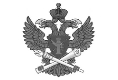 Документ подписан электронной подписью в системе электронного документооборота РоскомнадзораСВЕДЕНИЯ О СЕРТИФИКАТЕ ЭПСВЕДЕНИЯ О СЕРТИФИКАТЕ ЭПСертификатВладелецДействителен